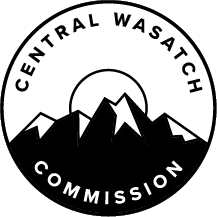 MINUTES OF THE CENTRAL WASATCH COMMISSION (“CWC”) BOARD MEETING HELD MONDAY, APRIL 4, 2022, AT 3:30 P.M. THE MEETING WAS CONDUCTED BOTH IN-PERSON AND ELECTRONICALLY. THE ANCHOR LOCATION WAS MILLCREEK CITY HALL – 3330 SOUTH 1300 EAST – MILLCREEK, UTAH, 84106. Board Members:  	Chair Christopher F. Robinson (Participated in Person “IP”)			Mayor Jeff Silvestrini (IP)			Mayor Roger Bourke (Participated Virtually “V”)			Mayor Mike Weichers (IP)			Mayor Monica Zoltanski (V)			Mayor Dan Knopp (V)			Mayor Nann Worel (V)		Commissioner Carlton Christensen, Ex-Officio Member (IP)		Commissioner Annalee Munsey, Ex-Officio Member (IP)Staff:		Ralph Becker, CWC Executive Director (IP)		Blake Perez, CWC Deputy Director (IP)		Lindsey Nielsen, CWC Communications Director (IP)		Kaye Mickelson, CWC Office Administrator (IP)		Shane Topham, Legal Counsel (IP)Excused:		Mayor Erin MendenhallOthers:		Laura Briefer (V)			Ned Hacker (V)			Chris Cawley (V)			Jim Bradley (IP)			Pat Shea (IP)			Abi Holt (V)			Bob Kollar (V)			Carl Fisher (V)			Chris McCandless (V)			Ed Marshall (V)			Joshua Van Jura (V)			Marian Rice (V)			Mike Marker (V)			Mimi Levitt (V)			Onno Wieringa (V)			Steve Van Maren (V)			Will McCarvill (V)			Bekee Hotze (V)			Randy Doyle (V)			Evelyn Everton (V)			Michael Maughan (V)			Patrick Nelson (V)			David Fields (V)OPENINGChair of the Board Christopher F. Robinson will Open the CWC Board Meeting, commenting on the Ability of the Public to Join Virtually or In-Person at the Anchor Location.Chair Chris Robinson called the meeting to order at 3:30 p.m. He reported that the Central Wasatch Commission (“CWC”) Board Meeting was being held at Millcreek City Hall. This was the first time in approximately two years that the organization had convened in an anchor location. Chair Robinson stated that it was a hybrid meeting and there were Board Members present in-person and virtually. ACTION ITEMSConsideration of Resolution 2022-03 Approving Mayor Nann Worel as a New Member Commissioner Representing Park City.Chair Robinson noted that Resolution 2022-03 would allow Mayor Worel from Park City to participate as a new member of the CWC Board. He expressed his appreciation for Max Doilney, who previously represented Park City during the CWC Board Meetings. Chair Robinson reported that Mr. Doilney would be honored during the May 2022 meeting.MOTION:  Mayor Silvestrini moved to APPROVE Resolution 2022-03 approving Mayor Nann Worel as a new member commissioner representing Park City. Mayor Weichers seconded the motion. The motion passed with the unanimous consent of the Board. Consideration of Resolution 2022-17 Expressing Appreciation to Council Member Jim Bradley for His Work and Service on the Central Wasatch Commission.Chair Robinson reported that Resolution 2022-17 would express appreciation to Jim Bradley for his work and service on the Central Wasatch Commission. He explained that Mr. Bradley participated on the CWC as a representative for Salt Lake County. Mayor Silvestrini stated that Mr. Bradley had been involved in the Short-Term Projects Committee and was also active in the Budget Committee. He praised Mr. Bradley for his wisdom and sage advice. Chair Robinson read Resolution 2022-17 aloud thanking Mr. Bradley for his dedication and participation within the organization. It also expressed gratitude and appreciation on behalf of the CWC Board. Ex-Officio Christensen praised Mr. Bradley for his balanced approach to governance. Mr. Bradley thanked everyone for their kind remarks and the Resolution. He believed Salt Lake County plays an important role on the CWC and wished they were able to remain as a member of the organization. He noted that he would be available to help whenever possible moving forward. MOTION:  Mayor Silvestrini moved to APPROVE Resolution 2022-17 expressing appreciation to Council Member Jim Bradley for his work and service on the Central Wasatch Commission. Mayor Knopp seconded the motion. The motion passed with the unanimous consent of the Board. (Action) The Board will Consider Approving the Minutes of the March 7, 2022, CWC Board Meeting.MOTION:  Mayor Silvestrini moved to APPROVE the Minutes of the March 7, 2022, Board Meeting. Mayor Weichers seconded the motion. The motion passed with the unanimous consent of the Board. CENTRAL WASATCH STRATEGIC PLAN1. 	The Board Will Review and Discuss the Central Wasatch Strategic Plan and Mountain 	Accord Actions Matrix, as Presented by Staff. Chair Robinson reported that the Central Wasatch Strategic Plan was prepared by CWC Staff following the presentation on March 7, 2022, by the Common Ground Institute (“CGI”). Hannah Barton and Ben McAdams shared their report on the CWC Situational Assessment at that time. He noted that the Executive/Budget/Audit Committee met following that meeting to provide feedback. CWC Deputy Director, Blake Perez reported that CWC Staff put together the Central Wasatch Strategic Plan based on the outcomes of the CGI Report. Some of the recommendations were discussed and reviewed by the Executive/Budget/Audit Committee. He noted that some of the suggested edits from the Committee Meeting were incorporated into the updated version of the memo. The Central Wasatch Strategic Plan was included in the Meeting Materials Packet for review. Mr. Perez noted that the document would impact the CWC work plan for the upcoming year. The first section in the memo was the Assessment of the Accord – Restatement and Recommitment of the Values and Principles from the Accord. The recommendation from CGI was as follows:Focusing on the more timeless values and principles of the Accord, separating the provisions from the more specific comments detailed in the Accord, and adopting a restatement and recommitment to the values and principles.Mr. Perez noted that the Restatement and Recommitment to the Values and Principles of the Mountain Accord were discussed at the last CWC Board Meeting. However, there was a desire at that time to allow more public comment to take place. As a result, the strategies listed in the Central Wasatch Strategic Plan were as follows:Continued public outreach; and Gathering more information about specific challenges with the document. Mr. Perez noted that the public comment period was from March 8, 2022, to March 22, 2022. Thirteen additional comments were received and included in the packet. The ski resort General Managers had been contacted for more specific feedback. He noted that Resolution 2022-15 was before the CWC Board for adoption. The second section in the memo was the Assessment of the Accord – Specific Commitments and Negotiated Actions. The recommendation from CGI was as follows: The CWC should continue to focus efforts on advancing short-term projects and achievable success on discrete and immediate priorities, without losing sight of the broad ambitions and interconnected nature of the Mountain Accord, which will take a longer period of time and require ongoing broad consensus-building efforts to achieve. Mr. Perez stated that the strategies to address that recommendation were as follows:Refine into The Central Wasatch Compact.Create a Matrix of Action from the Mountain Accord, with a specific action, status, and next steps listed out. (Included in the Meeting Materials Packet for review); andContinue annual short-term projects. The status of the strategies was outlined. Mr. Perez explained that the Central Wasatch Compact was a potential work plan item for 2022-2023. Additionally, the Matrix of Action would be reviewed during the current CWC Board Meeting. The short-term projects work was ongoing and there would be some recommendations for projects at the May 2, 2022, CWC Board Meeting. The third section in the memo was the Purpose of the Central Wasatch Commission. Mr. Perez reported that the recommendation from CGI was as follows:A core function of the CWC is to provide a forum for the Central Wasatch Mountains, to address multi-issue, cross-jurisdictional issues, proposals, and recommendations to collaborate on the balance of values and principles articulated in the Mountain Accord.Mr. Perez explained that the recommendation was about defining the purpose of the organization. Some of the strategies to address that recommendation were as follows: At the direction of the CWC Board, CWC Staff would develop a new vision, mission, and purpose statement.Provide a forum for cross-sectional and multi-jurisdictional entities to discuss and address issues in the Central Wasatch; andEngage multiple jurisdictions (the State of Utah, Salt Lake County, U.S. Forest Service, etc.) in the solutions for the Central Wasatch Mountains. Mr. Perez outlined the status of the strategies. The CWC was succeeding in accomplishing its designated purpose by providing the forum it was designed to achieve. He stated that the CWC’s measure of success or failure was not the degree to which generational, landscape-scale actions delineated in the Mountain Accord had been fully implemented. The fourth section in the memo was the Governance Structure of the Central Wasatch Commission. Mr. Perez reported that the recommendations from CGI were as follows:Continue the CWC structure, created by Interlocal Agreement, where the Commission is composed of only elected officials. There is also non-elected, Ex-Officio representation. The CWC needs to settle on the way engagement occurs with the State and Salt Lake County; andThe CWC Board needs to define the roles of the Board, Executive Committee, Chair, and Stakeholders Council, and which decisions are made by each entity. Additionally, how CWC Staff interacts with each of those roles. Mr. Perez outlined the associated strategies and explained that it is important for the CWC to actively seek to improve involvement with the State of Utah, the Forest Service, Salt Lake County, and other key governmental entities. He noted that the CWC Board and Staff would create a strategy to engage with partner agencies. Those strategies were pending approval and implementation.The fifth section in the memo was the Scope of Discretion and Authority Granted to Staff and Future Staffing Levels. Mr. Perez reported that the recommendation from CGI was as follows:CWC Commissioners should give direction to Staff to analyze issues, formulate recommendations, and build consensus around issues for the Central Wasatch Mountains.Mr. Perez explained that the strategies to address that recommendation were as follows:Commissioners will decide what they want to receive from Staff, including Staff recommendations for action; andStaffing levels depend on the objectives the CWC hopes to achieve going forward and will fluctuate from time to time to meet objectives and reflect CWC funding. The status of the strategies was outlined. Mr. Perez explained that CWC Board decisions on staffing would be finalized on July 1, 2022. Staff could be built out depending on the objectives and budget. The sixth section in the memo was Majority Voting, Weighted Voting, and Consensus Support. Mr. Perez reported that the recommendation from CGI was as follows:The CWC shall adopt a default standard of decision-making by majority vote. The CWC should retain a mechanism to trigger a consensus standard if determined by the Chair, Executive Committee, or a majority of Commissioners. Mr. Perez outlined the associated strategies and explained that the suggestion was to proceed with action items as a majority vote. The Chair or Executive/Budget/Audit Committee could review the types of actions for approval. For instance, look at the upcoming action items and determine whether a consensus or majority vote was necessary. The determined action (majority or consensus) would be listed on the meeting agenda. He reported that the Executive/Budget/Audit Committee recommended a default standard of consensus with a mechanism to shift to a majority vote. If the Committee believed an item required a majority vote, that would be noted on the agenda.The seventh section in the memo was related to the Frequency of Meetings. Mr. Perez reported that the recommendation from CGI was as follows:The CWC has quarterly meetings, rather than monthly meetings. The Chair can elect to cancel regular meetings where a meeting is unnecessary or call a special meeting if needed.Mr. Perez explained that the Executive/Budget/Audit Committee did not recommend quarterly meetings. The recommended strategy was to have a bi-monthly meeting schedule in the new fiscal year (August, October, December 2022). The Executive/Budget/Audit Committee would meet monthly to maintain continuity. Dates in 2023 would be decided in December 2022. The CWC Board Retreat would continue to take place in November 2022 and a summer retreat would also be considered. Mr. Perez discussed the status of the items and explained that the CWC Board needed to meet in April, May, and June for transitional planning and to complete the Fiscal Year 2022/2023 budget. Bimonthly meetings could take place in Fiscal Year 2022/2023. He reminded those present that the audit needed to be received by the end of September 2022. The eighth section in the memo related to CWC Representation and Engagement with External Entities. Mr. Perez reported that the recommendation from CGI was as follows:Encourage the CWC as an organization to seek opportunities to engage with individual CWC member jurisdictions and relevant non-CWC entities. Mr. Perez explained that the strategies to address that recommendation were as follows:Annual presentations, or more frequently, as circumstances may warrant, to the legislative bodies of CWC member jurisdictions.Request regular formal presentations to CWC Board Meetings from the Forest Service, Utah Department of Transportation ("UDOT"), or other entities relevant to the CWC work.Chair and Staff collaborate on who engages and participates in different meetings, events, and other interests.Staff develop a list of jurisdictions, various State departments, etc. on who to engage and the overall level of interest; andParticipate by formal invitation or informally in relevant Boards and Commissions.Mr. Perez reported that the status of the proposed strategies was ongoing. He explained that a schedule for the guest updates could be developed. The ninth section in the memo related to CWC Funding. Mr. Perez reported that the recommendations from CGI were as follows:Most Commissioners were comfortable with their current contribution levels and indicated that the ongoing work of the CWC justified the financial commitment; andRecommend the CWC continue to seek external funding to support short-term projects and other initiatives.Mr. Perez outlined the associated strategies, which included reviewing the Mountain Accord white paper on funding and determining whether the Board wanted to create a 501(c)(3) subsidiary of the CWC to collect contributions for specific projects. The status of the proposed strategies was ongoing. He stated that a robust, but non-comprehensive list of potential funding sources was provided in the CGI report. Staff would develop a plan to pursue various funding sources moving forward. The 10th section in the memo related to the Stakeholders Council. Mr. Perez reported that the recommendation from CGI was as follows:The role of the Stakeholders Council should:Create its own agenda and priorities.Receive direction from the CWC Commissioners for input and feedback.The Stakeholder’s Council is a valuable CWC forum to review proposals and develop solutions and should continue to provide this resource. The Stakeholders Council can take initiative to review topics and develop recommendations to the CWC that are priorities for Stakeholders Council Members. Mr. Perez explained that the strategies to address that recommendation were as follows:The CWC could provide resources to train leadership of the Stakeholders Council to ensure meetings are run efficiently and disruptive topics are given fair consideration without compromising the effectiveness of the Stakeholders Council.Review and update the Rules and Procedures of the Stakeholders Council.The relationship between the CWC Board and Stakeholders Council would benefit from clarifying a process for consideration of topics that the Stakeholders Council takes up; andStanding agenda item for Stakeholders Council Co-Chairs. The status of the proposed strategies was to provide a budget for Stakeholders Council leadership training as part of the CWC 2022-2023 implementation and further clarify the role of the Council. The Stakeholders Council would develop work plans and strategies at the April 20, 2022, meeting.Mayor Silvestrini explained that during the Executive/Budget/Audit Committee Meeting, there were discussions about the memo. He believed the updates reflected the changes the Committee believed should be implemented. There had been a long discussion about voting during the meeting. According to Mr. McAdams, there had not been much of an appetite for a weighted vote. Mayor Silvestrini explained that there had only been one issue, which was the Mountain Transportation System (“MTS”), that put the organization in a situation where consensus could not be reached. As a result, the suggestion was for the CWC to function by consensus as much as possible, recognizing that there may be situations where a majority vote would be called for. Mayor Silvestrini explained that the Committee also discussed whether the CWC Board interfaced appropriately with the Stakeholders Council. The Committee recognized the benefit of the Stakeholders Council and felt there was a wide level of representation. It was important to have a closer relationship with the Stakeholders Council and it made sense to allow the Co-Chairs to share updates during meetings and create more of a dialogue. Mayor Silvestrini stated that he would welcome the participation of Stakeholders Council leadership. Ex Officio Member, Carlton Christensen asked about the suggestion that a 501(c)(3) subsidiary of the CWC be created. He wondered what the value of that would be. Mayor Silvestrini clarified that some grant opportunities required a 501(c)(3) organization. Ex-Officio Christensen pointed out that it would present some legal challenges and it may be better to partner with someone else. Mayor Silvestrini agreed that there may be some associated challenges. He noted that there may be an existing organization that would be willing to sign off on a grant application. Mayor Weichers wondered if there should be specificity around whether a consensus vote was needed rather than a majority vote. Chair Robinson reported that during the Executive/Budget/Audit Committee Meeting on March 21, 2022, there were discussions about how an agenda item would be placed for a majority vote. If the Committee believed an item would be controversial, it could be scheduled for a majority vote. There could also be a trigger where two or three Commissioners moved that a majority vote be taken rather than a consensus vote. Chair Robinson asked how many voting members there were. CWC Communications Director, Lindsey Nielsen reported that there were eight voting members. Chair Robinson believed that if there was a motion and a second to put a matter to a majority vote, which would be sufficient. Mayor Knopp asked if the CWC Board was in support of the occasional majority vote. Chair Robinson noted that he had not heard any dissenting voices. He believed there would likely be consensus approval on the Central Wasatch Strategic Plan during the current CWC Board Meeting. He referenced the second section of the memo, which referenced The Central Wasatch Compact, and the decision to delay that work at the current time. Chair Robinson explained that the Executive/Budget/Audit Committee had determined that it would be difficult to achieve consensus on that at the current time. It made more sense to spend the rest of the fiscal year looking over the CGI recommendations and focusing on the Central Wasatch Strategic Plan. Chair Robinson noted that in the fourth section, one of the strategies was to actively seek to improve involvement with the State, Forest Service, Salt Lake County, and other key governmental entities. It also mentioned that the CWC should have formal relationships with State Government. He asked for clarity about what the phrase formal relationships intended. CWC Executive Director, Ralph Becker reported that during meetings with State Legislature leadership, it was explained that liaisons had been chosen to work with the organization. There was a relationship there, but it was not formal in the sense of active participation on the CWC Board. However, that relationship could be recognized with a title or Ex-Officio status. Mr. Becker explained that there had also been periodic meetings with the Governor or a Governor representative. The CWC could decide whether they wanted to further formalize those types of relationships and ask for more active participation. Chair Robinson overviewed some of the suggested changes to the Central Wasatch Strategic Plan document. For example, meeting bi-monthly during the next fiscal year, that the default vote be consensus with options to move to majority voting (through the Executive/Budget/Audit Committee or a motion and second), and an invitation be extended to Stakeholders Council leadership so they could attend the Executive/Budget/Audit Committee. Chair Robinson also felt there should be time on each Committee Meeting agenda to hear from Stakeholders Council leadership. Mayor Silvestrini felt that the revision of the 501(c)(3) mentioned by Ex-Officio Christensen should be considered as well. He pointed out that Carl Fisher from Save Our Canyons left a comment in the Zoom chat box indicating that there were many 501(c)(3) organizations that would be willing to assist.Chair Robinson asked for public comments related to the Central Wasatch Strategic Plan. Patrick Shea discussed his past work with 501(c)(3) organizations and stated that while there was a recommendation for an independent Board, which did not necessarily need to be implemented. He also suggested that Stakeholders Council leadership be permitted to have a substitute representative at the Executive/Budget/Audit Committee, in the case that Will McCarvill, or Barbara Cameron are unable to attend. Notice could be given to the Committee ahead of time. Mr. Shea thanked CWC Office Administrator, Kaye Mickelson for her work with the organization. Laura Briefer informed those present that Mayor Mendenhall was unable to attend and was acting as her representative. Ms. Briefer was present at the last Executive/Budget/Audit Committee Meeting and could share insight if needed.Carl Fisher noted that he is a Stakeholders Council sub-committee Chair. He asked that the CWC Board provide direction and guidance to the Stakeholders Council about timely projects. For instance, if there are projects with set start and end dates, the Stakeholders Council could advise the CWC Board and share a recommendation. He felt that type of focused work would help to improve the effectiveness of the Stakeholders Council and benefit the CWC Board. Mayor Silvestrini agreed that there needs to be more contact with the Stakeholders Council and that was the reason that the Co-Chairs would be included in the Executive/Budget/Audit Committee moving forward. Jim Bradley believed it was important that the organization continue to look at how to make things more efficient and reaffirm important principles. He was intrigued by the comments in the memo that related to the Stakeholders Council. All of the Council Members were passionate and knowledgeable. The more the Council could be utilized, the better the organization would be overall.There were no further public comments. Chair Robinson agreed with the recommendation from Mayor Silvestrini that the CWC Board consider the comment made by Ex-Officio Christensen about the creation of a 501(c)(3). The current language said: “Determine if the Board would like to create a 501(c)(3) subsidiary of the CWC.”  He suggested that language be added to that to state: “Determine if the Board would like to create a 501(c)(3) subsidiary of the CWC or consider an arrangement with a pre-existing 501(c)(3) tax-exempt organization."  That would allow the CWC to further investigate whether it made the most sense to create their own or align with something that already existed. Mayor Zoltanski asked about the number of voting members. Chair Robinson explained that there were two ex-officio members and eight total voting members. Seven of those voting members were present at the current CWC Board Meeting. He reported that the member jurisdictions include Summit County, Park City, Brighton, Alta, Millcreek, Sandy City, Cottonwood Heights, and Salt Lake City. Mayor Zoltanski wondered what would happen if there was a 4-to-4 vote. Legal Counsel, Shane Topham reported that an even vote is considered a no vote. Chair Robinson discussed the Matrix of Action. It was created to present the roles of the CWC more clearly: the Chair of the Board, Executive/Budget/Audit Committee, CWC Board, Executive Director, General Staff, Stakeholders Council leadership, and the Stakeholders Council. The matrix would also be approved as part of the Central Wasatch Strategic Plan. Mayor Silvestrini felt the matrix accurately reflected decision-making and how the organization functioned. COMMITTEES AND PROJECTSExecutive/Budget/Audit Committee.Commissioner Silvestrini will Provide Information on the Current Fiscal Year and Budget Timeline.Mayor Silvestrini reported that he had been working with CWC Staff on a proposed budget. He explained that a budget needs to be adopted at the June 2022 CWC Meeting. To do that, the CWC Board would need to adopt a Tentative Budget at the May 2022 CWC Meeting and hold a public hearing before the final adoption. The budget accounted for all membership contributions and there were some obligations to fund within the next fiscal year. However, there was one area of uncertainty, which related to staffing. There was a Closed Session during the Executive/Budget/Audit Committee Meeting where there had been discussions about staffing levels. Those ideas would be shared with the CWC Board during the Closed Session. To finalize the budget, staffing decisions needed to be made. Mayor Silvestrini noted that Mr. Becker and Ms. Mickelson would be retiring soon.Informational:  Environmental Dashboard Timeframe.Chair Robinson reported that Ms. Nielsen had sent an email to CWC Board Members to schedule a time between April 4, 2022, and April 15, 2022, for a one-on-one walkthrough of a beta version of the Environmental Dashboard. He asked those who had not responded to do so. Ms. Nielsen added that the public rollout would start with the Stakeholders Council Meeting on April 20, 2022. The public comment period on the beta version would begin on that date and a second public forum would be hosted on April 27, 2022. The final version of the Environmental Dashboard would be ready on June 6, 2022. Chair Robinson stated that it was exciting to see the project come to fruition. Reconvening of CWC Transportation Committee:  Big Cottonwood Canyon NEPA Discussion Led by Mayor Dan Knopp.Mayor Knopp believed it was important to reconvene the Transportation Committee to do work related to Big Cottonwood Canyon. A lot of time had been focused on Little Cottonwood Canyon and it was time to shift that focus. He asked Mayor Zoltanski and Mayor Weichers to join the Committee. The intention was to engage UDOT, the Utah Transit Authority (“UTA”), the Forest Service, State Representatives, Salt Lake County, ski resorts, the Wasatch Front Regional Council, and others. Mayor Knopp wanted to address mobility and safety concerns in Big Cottonwood Canyon and reach a consensus about a path forward.It was important to speak to the Legislature, procure some funding, and try to solve some of the simpler issues that face Big Cottonwood Canyon. Mayor Knopp felt that the discussions should start through the Transportation Committee. Chair Robinson believed this was timely and the solutions for Big Cottonwood Canyon would likely not be as dramatic as those considered in the UDOT Little Cottonwood Canyon Environmental Impact Statement (“EIS”). He asked if the proposed Transportation Committee Members were appropriate. Mr. Perez pointed out that Ex-Officio Christensen participated in the Transportation Committee in the past. Mayor Bourke noted that Alta Ski Area instituted a parking reservation and fee program. As a result, many skiers had moved to Big Cottonwood Canyon rather than Little Cottonwood Canyon. It was important to consider how actions in one area could impact another. While he was in favor of the proposal by Mayor Knopp, it was necessary to have a certain amount of coordination. Chair Robinson explained that the CWC had been advocating for an MTS that transcends Little Cottonwood Canyon. The MTS should cover the Wasatch Back, Little Cottonwood Canyon, Big Cottonwood Canyon, Millcreek Canyon, and Parleys Canyon. The Transportation Committee would bring back any outcomes to the full CWC Board and the meetings would be public.Ms. Briefer believed Salt Lake City would want to be part of the Transportation Committee. Chair Robinson wondered if Mayor Mendenhall would participate or if Ms. Briefer would attend and report back. Ms. Briefer explained that she could ask Mayor Mendenhall if she was interested in participating. Otherwise, a representative could attend. Mayor Knopp noted that Salt Lake City Public Utilities may be an appropriate ex-officio member to have on the Committee. Mayor Silvestrini felt it made sense to have the communities most directly affected on the Committee. Discussions were had about how to move forward. Mr. Topham clarified that a Resolution was not needed. The agenda item was enough for the Committee to make a motion. MOTION:  Mayor Silvestrini moved to RECONVENE the CWC Transportation Committee and nominate Mayors Knopp, Zoltanski, and Weichers to the Committee, with Ex-Officio Christensen and a representative from Salt Lake City Public Utilities as an ex-officio member. Mayor Weichers seconded the motion. The motion passed with the unanimous consent of the Board. ACTION ITEMSConsideration of Resolution 2022-15 Adopting a Restatement and Recommitment to the Values and Principles of the Mountain Accord.Chair Robinson shared proposed changes to the Restatement and Recommitment to the Values and Principles of the Mountain Accord document. On the third page of the document, it stated:Specifically, we restate these principles to guide decisions relating to the Central Wasatch.Chair Robinson felt the language should be changed for clarity and stated the following:Specifically, we support the following relating to the Central Wasatch.It was noted that at the March 7, 2022, CWC Board Meeting, the approval of the Restatement and Recommitment to the Values and Principles of the Mountain Accord document was postponed to the current meeting to allow additional public comment to be received. That included feedback from the ski resorts. The public comment period was closed on March 22, 2022. The Executive/Budget/Audit Committee had asked CWC Staff to summarize the comments received. Mr. Becker reported that all of the comments received were included in the packet for review. CWC Staff was asked to summarize those comments into the Summary List of Public Comment Issues and Staff Recommendations document. He overviewed some of the comments and questions that were submitted. One of the questions was as follows: Should the CWC continue to consider the major elements as interdependent? Mr. Becker noted that when the Mountain Accord was adopted, the agreement was formed based on the fact that some who were focused on transportation wanted to see transportation improvements move forward. Alternatively, some who were focused on land preservation wanted to see the land preserved more permanently. That led to the two elements being described as interdependent. In the Mountain Accord, a timeframe was given to pursue those elements, which had since passed. Draft Legislation was developed by the CWC and there were transportation discussions. Mr. Becker reported that CWC Staff believed interdependency may not be the best word. The two elements were interconnected but not necessarily interdependent. Chair Robinson read from the Summary List of Public Comment Issues and Staff Recommendations document. One public comment stated: “the interdependent aspect of Mountain Accord for the various elements cannot be successful; objectives should be pursued independently.”  Some minor edits were suggested to the Staff Recommendation that followed. The language would read: The specific language, "we agree to pursue a comprehensive and interdependent package of actions" could be rewritten as follows: “we agree to pursue a package of actions consistent with past negotiations that tied certain elements together but acknowledge that those connections need to be evaluated on a case-by-case basis.”Chair Robinson asked if the CWC Board was comfortable with the language as written or if the CWC Staff recommendation should be considered. There were no objections to the language currently in the Restatement and Recommitment to the Values and Principles of the Mountain Accord document. Mayor Bourke noted that comments made by the ski resorts referenced the land exchanges still being included in the Mountain Accord. He asked for additional information about the issue. Chair Robinson explained that the details related to the land exchanges had made them untenable. That had been dealt with in the document by referencing “voluntary exchanges.”  If there were no volunteers, there would be no exchanges. Rather than eliminating the concept altogether, it was written in as a voluntary choice. Mr. Becker reported that the ski resorts had suggested in varying ways that they did not believe the CWC should continue to pursue land designations through Federal action. Chair Robinson felt the Staff comments reflected the opinion of the CWC Board. The Federal designations were an important part of Mountain Accord and would continue to be pursued. MOTION:  Mayor Silvestrini moved to APPROVE Resolution 2022-15 adopting a Restatement and Recommitment to the Values and Principles of the Mountain Accord, with the changes discussed on Page 3 of the document. Mayor Weichers seconded the motion. The motion passed with the unanimous consent of the Board. Consideration of Resolution 2022-16 Expressing Appreciation to Mayor Jennifer Wilson for Her Work and Service on the Central Wasatch Commission.Mayor Silvestrini noted that Mayor Wilson is an active participant and supporter of the organization. He appreciated her contributions. Chair Robinson echoed his comments. MOTION:  Mayor Silvestrini moved to APPROVE Resolution 2022-16 expressing appreciation to Mayor Jennifer Wilson for her work and service on the Central Wasatch Commission. Mayor Zoltanski seconded the motion. The motion passed with the unanimous consent of the Board. Consideration of Resolution 2022-18 Adopting a Strategic Plan.MOTION:  Mayor Silvestrini moved to APPROVE Resolution 2022-18 adopting a Strategic Plan, with the discussed revisions, which related to the role of the Stakeholders Council, bi-monthly meetings, the option to form a 501(c)(3) or rely upon an independent organization for assistance, and voting by consensus, unless two CWC Board Members requested a majority vote, or a majority vote was determined by the Executive/Budget/Audit Committee.  Mayor Weichers seconded the motion. The motion passed with the unanimous consent of the Board. PUBLIC COMMENTChair Robinson opened the public comment period. Patrick Shea noted that part of the problem with land exchanges was the fact that the Federal Government requires equal market value. The disparity between the property at Alta Ski Area and Snowbird makes that difficult. That was a continued sticking point. Mr. Shea believed that the Transportation Committee should consider using all academic resources and expertise available.There were no further public comments. The public comment period was closed. COMMISSIONER COMMENTThere were no comments. BOARD ACTION TO OPEN CLOSED SESSION FOR THE PURPOSE OF DISCUSSING THE CHARACTER, PROFESSIONAL COMPETENCE, OR PHYSICAL OR MENTAL HEALTH OF AN INDIVIDUAL AS AUTHORIZED BY UTAH CODE ANNOTATED 52-4-205(1)(a)MOTION:  Mayor Silvestrini moved that the CWC Board go into Closed Session, pursuant to Utah Code Annotated 52-4-205(1)(a) for the purpose of discussing the professional competence, or physical or mental health of an individual. The Closed Session was to be held in the Conference Room in Millcreek City Hall and via Zoom. Mayor Weichers seconded the motion. Vote on motion: Chair Robinson-Aye; Mayor Silvestrini-Aye; Mayor Weichers-Aye; Mayor Worel-Aye; Mayor Zoltanski-Aye. The motion passed unanimously. The CWC Board was in Closed Session from 5:30 p.m. to 6:15 p.m. BOARD ACTION TO END CLOSED SESSION AND RECONVENE OPEN SESSIONMOTION:  _____ moved to end the Closed Session and reconvene in Open Session. ____ seconded the motion. The motion passed with the unanimous consent of the Board. BOARD ACTION TO ADJOURN BOARD MEETINGMOTION:  _____ moved to ADJOURN the CWC Board Meeting. ____ seconded the motion. The motion passed with the unanimous consent of the Board. The CWC Board Meeting adjourned at 6:15 p.m.I hereby certify that the foregoing represents a true, accurate, and complete record of the Central Wasatch Commission Board Meeting held Monday, April 4, 2022. Teri ForbesTeri Forbes T Forbes Group Minutes Secretary Minutes Approved: _____________________